Ansøgning om aktiviteter i Valdemarskilde skove:KUN for spejdere i Slagelse kommune (GRATIS efter særaftale)REGLER:Uden anmeldelse:	Kl 07 – solnedgang:  (KUN VED SPEJDERMØDER, ELLERS ANMELDELSE)		Lystskoven:	Overalt, også udenfor veje og stier.		Øvrig skov: 	Gennemgang på veje og stier med afmærkning, max 30Med anmeldelse:	Lystskoven:	Overalt fra solnedgang til  kl. 21.30, max 30. Dog excl 01.06 – 15.07Med ansøgning:	Aktiviteter udover ovenstående: Flere personer, nat, bål, lejr og bilkørsel.		HUSK ALTID KOPI OG FRANKERET SVARKUVERT ELLER PR MAIL.====================================================================================ANSØGNING  / ANMELDELSE:         (Slå insert fra før udfyldelse)AKTIVITET:	DAG:_____		DATO:_____________________		NAT: _____		FRA kl.:_____   TIL kl:_______		LEJR:_____		ANTAL DELTAGERE:_______		ANDET:___		AKTIVITETSART:_______________		BEMÆRKNINGER:____________________________________		______________________________________________________		______________________________________________________STED:		LYSTSKOV / ANDET STED, BETEGNELSE ELLER evt. INDTEGNING PÅ KORT.ANSØGER:	______________     _____________________  ________________	          gruppe                                navn                     adresse                          ANSVARLIG:	______   __________   ______________  _______________			Dato         evt. underskrift       telefon                  mailSENDES:		Til skovkoordinator: Agnete Moth-Poulsen, Parcelgårdsvej 7, 4200 Slagelse Tlf.: 5352 0703 eller mail:  skovkoordinator@gmail.comAFHOLDELSE AF OVENSTÅENDE GODKENDES/GODKENDES IKKE, EVT BEMÆRKNINGER:		Slagelse d:_________         Navn__________________________________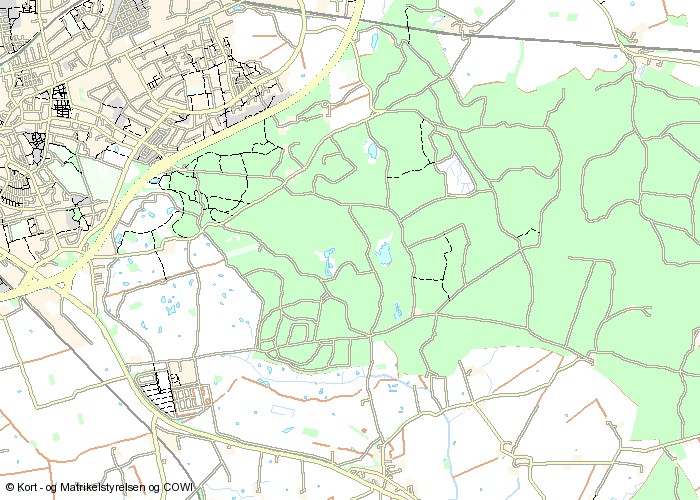 